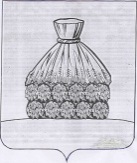 РАСПОРЯЖЕНИЕадминистрации сельского поселения Пригородный сельсоветУсманского муниципального района  с.Пригородкаот « 27»_декабря_ 2022 г.                                                                      № 22Об утверждении плана работымежведомственной комиссии по профилактикеправонарушений на территории сельского поселения Пригородный сельсовет в Усманском районе Липецкой областиВ целях заблаговременного определения периодичности проведения заседаний межведомственной комиссии по профилактике правонарушений на территории сельского поселения Пригородный сельсовет в Усманском районе Липецкой области и планирования рассматриваемых вопросов в 2023 году, руководствуясь Уставом администрации сельского поселения Пригородный сельсовет:1.Утвердить план работы межведомственной комиссии по профилактике правонарушений на территории сельского поселения Пригородный сельсовет в Усманском районе Липецкой области на 2023 год. (приложение 1)2. При необходимости вносить изменения в план работы межведомственной комиссии по профилактике правонарушений на территории сельского поселения Пригородный сельсовет в Усманском районе Липецкой области на 2023 год.3. Контроль за исполнением настоящего распоряжения оставляю за собой.Глава администрации    сельского поселения Пригородный сельсовет                                                                   Н.И.Зубкова Приложение 1к распоряжению администрации сельского поселения Пригородный сельсовет№  22   от « 27» декабря 2022 г. План работымежведомственной комиссии по профилактике правонарушений на территории сельского поселения Пригородный сельсовет Усманского муниципального района Липецкой области РФ на 2023 год.Задачи:—  организация раннего выявления случаев семейного неблагополучия и планового межведомственного взаимодействия с выявленными семьями и семьями, находящимися в социально опасном положении, их социальная реабилитация;—  организация межведомственной работы по предупреждению, выявлению и пресечению фактов жестокого обращения с детьми, преступлений против половой неприкосновенности несовершеннолетних;—  обеспечение защиты прав и интересов несовершеннолетних;—  предупреждение безнадзорности, беспризорности, правонарушений и антиобщественных действий несовершеннолетних.1.  Организационные мероприятия 2.  Вопросы для рассмотрения на заседаниях межведомственной комиссии по профилактике правонарушений при администрации сельского поселения Пригородный сельсовет3. Профилактические мероприятия по вопросам информационно-правового и организационного характера и по другим вопросам 4. Создание и обновление  базы  данных (для  оказания своевременной помощи в организации жизнеустройства, предупреждения правонарушений, защите их прав и законных интересов несовершеннолетних)Примечание: Мероприятия плана могут быть скорректированы по решению председателя межведомственной комиссии. №МероприятияСроки проведенияОтветственные1Участие в заседаниях комиссии по делам несовершеннолетних и защите их прав Усманского муниципального района Липецкой области ЕжеквартальноЧлены комиссии 2Заседания межведомственной комиссии по профилактике правонарушений ЕжемесячноЧлены комиссии3Проведение рейдов ЕжемесячноЧлены комиссии4Совместные рейды в рамках профилактических операций: «Подросток», «Без наркотиков», «Дети России»В соответствии с планом проведения операцииЧлены комиссии5Распространение информационных материалов (буклеты, памятки и т.д.)ЕжеквартальноЧлены комиссии6Обеспечением занятости детей и молодёжи в каникулярное времяЯнварь,март,июнь, июль, август, ноябрьРаботники Досугового центра7Организация лагерей с дневным пребыванием в каникулярный  период времени для несовершеннолетнихЯнварь,март,июнь, июль, август, ноябрьРаботники Досугового центра №п/пНаименование мероприятийСроки проведенияОтветственныеОтметка об исполнении1Утверждение плана работы межведомственной комиссии по профилактике правонарушений при администрации сельского поселения Пригородный сельсовет на 2023 годДекабрь 2022Члены комиссии2О работе межведомственной комиссии по профилактике правонарушений при администрации сельского поселения Пригородный сельсовет за 2022 г.январьЧлены комиссии3Взаимодействие с инспектором ПДН в работе по профилактике безнадзорности и правонарушений несовершеннолетних январьЧлены комиссии4Патронаж семей, находящихся в социально опасном положении, имеющих несовершеннолетних детей. февральЧлены комиссии5О принимаемых мерах по созданию условий для занятий физической культурой и спортом, организация содержательного досуга, как меры, направленной на профилактику правонарушений и воспитание физически здорового поколениямартРаботники Досугового центра6О профилактике наркомании, алкоголизма среди  несовершеннолетних апрель Члены комиссии, работники Досугового центра7Об организации летнего отдыха, досуга, занятости детей и подростков, состоящих на учете в КДН и ЗП и из семей, находящихся в трудной жизненной ситуации, на территории района в 2023 году.май Работники Досугового центра8О состоянии и мерах по предупреждению безнадзорности, преступлений и правонарушений среди несовершеннолетних, профилактике семейного неблагополучияиюньЧлены комиссии9О состоянии правонарушений и преступлений среди несовершеннолетних на территории сельского поселенияиюльЧлены комиссии10Исполнение законодательства по защите прав детей – сирот и детей, оставшихся без попечения родителейавгустЧлены комиссии11О ходе подготовки детей из семей, находящихся в социально опасном положении, к началу учебного года. сентябрьЧлены комиссии12Об организации спортивной работы с детьми по месту жительства с привлечением детей, состоящих на учете в КДН и ЗП и ОДНоктябрь Работники Досугового центра13О профилактике наркомании, токсикомании, алкоголизма в МБУК «Досуговый центр» администрации сельского поселения Пригородный сельсоветноябрь Работники Досугового центра14О проведении месячника по профилактике СПИДа, наркомании, токсикомании «Будущее без СПИДа»декабрь Члены комиссии, работники Досугового центра№МероприятияСроки проведения1Проведение выездных заседаний для рассмотрения персональных дел несовершеннолетних и родителей.По мере необходимости2Рассмотрения информации о подростках, совершающих правонарушения проживающих и зарегистрированных на территории поселения.По мере необходимости3Распространение буклетов по вопросам профилактики правонарушений и пропаганды здорового образа жизниВ течение года№МероприятияСроки проведения1Составление списков:- многодетных семей;- неблагополучных семей;- малообеспеченных семей;-семей, находящихся в социально опасном положении;-детей-сирот и детей, оставшихся без попечения родителей;-семей  с детьми  инвалидами;- родителей, лишенных родительских прав;-несовершеннолетних, состоящих на учете;Весь период2Организация временного трудоустройства несовершеннолетних граждан в возрасте от 14-18 лет в свободное от  учебы время.В каникулярный период3Участие в проведении мероприятий по профилактике экстремизма, немедицинского потребления  наркотических средств и психотропных веществ, алкоголизма, табакокурения, асоциальных форм поведения.В течение года4Сверка и корректировка банков данных на семьи, находящихся в социально опасном положении, подучетных категорий подростков; материалов, поступающих в комиссию на несовершеннолетних и родителей.Систематически по мере изменения сведений